Maritime and Aviation Training Fund (MATF) 
Maritime and Aviation Internship Scheme (Aviation)
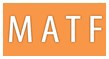 Procedural Flowchart for Participating Companies
Documents to be summited / collected by participating companies
TimeProceduresAction PartyAt least two months before the commencement of the internshipSubmission of Registration Form for Intern Positions MATF_IN_F1Companies
In about two weeks’ time after the specified deadline/ receipt of applicationsConfirmation emails will be sent to companies
MATFBefore commencement
of internshipRecruitmentSubmission of Summary of Applications 
Received from Institutions MATF_IN_F2CompaniesDuring internshipSubmission of table of Information on Interns MATF_IN_F3Release student interns for activities to be organised by the MATFCompaniesWithin 14 days after completion of internshipSubmission of Reimbursement Application with required documents
MATF_IN_F4, F5 & F6Proof of Honorarium Paid to Interns 
(e.g. salary slip)CompaniesAfter completion of internshipApproval letters will be sent to companiesCheque of reimbursement will be followed within 4 weeksMATFFile NameFormFile for DownloadMATF_IN_F1Registration Form for Intern PositionsMATF_IN_F2Summary of Applications Received from InstitutionsMATF_IN_F3Information on InternsMATF_IN_F4Application Form for ReimbursementMATF_IN_F5Certification of InternshipMATF_IN_F6Intern’s Evaluation Form